ЛЕТНИЙ ПРАЗДНИК ДЛЯ II МЛАДШЕЙ ГРУППЫ «МИСС-ПАНАМА, МИСТЕР-КЕПКА»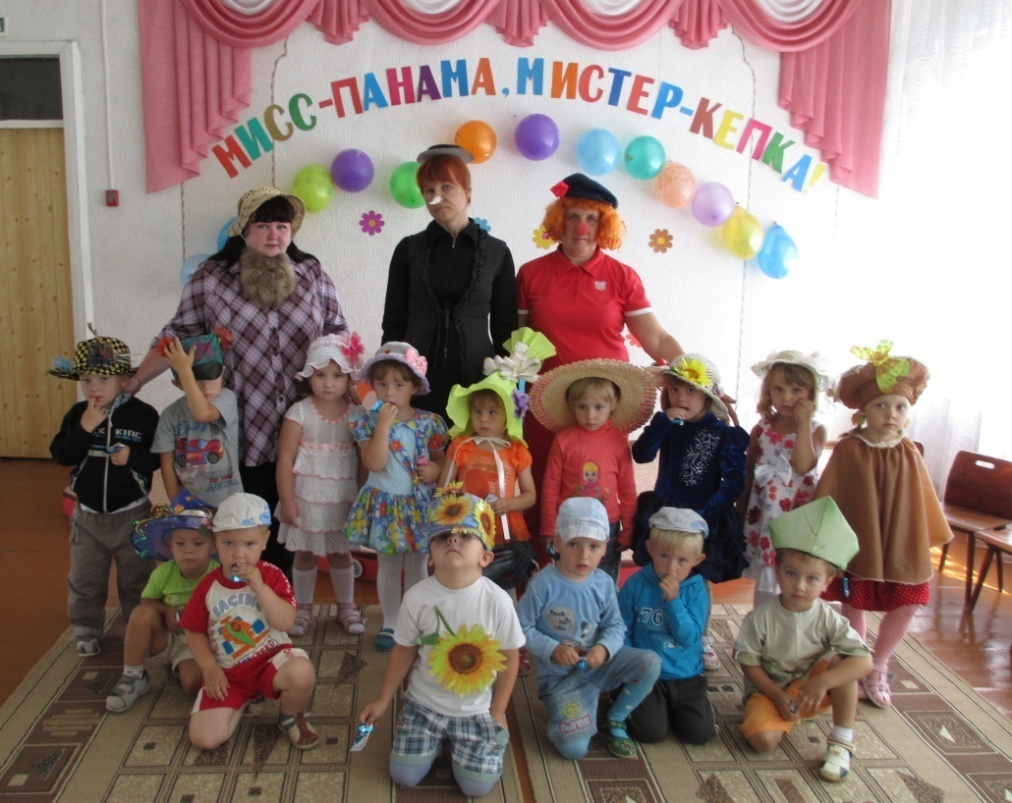 2013 ГОДДети заходят в музыкальный зал и садятся на стульчики. Входит Старичок-лесовичок. Он медленно, голова опущена, на детей не смотрит, садится. Старичок-лесовичок. Эх! Скукотища! Лето, а поиграть, повеселиться не с кем! Давненько никто в гости ко мне не захаживал. Хоть бы кто-нибудь пришел, вот бы было хорошо! Ой! (Видит детей, пугается, прячется за пенек.) Ой, вы кто?Ведущая. Здравствуйте, дедушка! Это ребята из детского сада.Старичок-лесовичок. Это что за сад-то такой, детский? Там что растет? Яблоки али груши какие невиданные?Ведущая. Рано утром всех ребятМамы водят в детский сад.Там рисуют, и играют,И танцуют, и поют.И мы скажем по секрету —Очень весело живут!Старичок-лесовичок. Ой, как здорово! А можно мне у вас остаться? (дети отвечают)(Въезжает на коне Ваня-Ваня простота.)Ваня. Привет, ребятишки! Девчонки и мальчишки! Кто я, ну-ка угадай-ка! Как зовут меня? (дети отвечают)Ведущая. Мы знаем про тебя потешку.Дети. Ваня-Ваня простотаКупил лошадь без хвоста.Сел задом наперед И поехал в огород.Ваня. Молодцы, а как вас зовут? (дети отвечают хором) Ох, не расслышал. Давайте сначала мальчики. Как вас зовут? (ответы детей). Теперь громко кричат Девочки. (ответы детей).Вот теперь познакомились. А что это Вы все здесь собрались и чем сейчас вы будете заниматься?Дети. Играть, песни петь, веселиться!Ваня. А стихи рассказывать умеете? Я очень стихи люблю, особенно про лето.Дети читают стихи.Мы встречаем праздник лета,Праздник солнца, праздник света.Приходите в гости к нам. Рады мы всегда гостям.Прилетят на праздник птицы Дятлы, ласточки, синицы. Будут щелкать и свистеть Вместе с нами песни петь.Зажужжат вокруг стрекозы, Улыбнуться маки, розы.И оденется тюльпан В самый яркий сарафан.Ярко-желтый одуванчик! Ты зачем сменил кафтанчик? Был красивым, молодым, Стал, как дедушка, седым!Динь-дон, динь-дон! Льется нежный перезвон, Так звенит в глуши лесной Колокольчик голубой.Как, ромашка, ты мила! Твоя кофточка бела, Воротник золотой, На нас смотришь с добротой!Мы встречаем праздник летаПраздник солнца, праздник светаСолнце, солнце, ярче грейБудет праздник веселей.Ваня. А теперь загадаю вам загадки, кто смышленый, погляжу.Ты весь мир обогреваешь И усталости не знаешь Улыбаешься в оконце, А зовут тебя все - ... (солнце)Для одних он — садовод,Для других он — полевод.Успевает везде быть,Поле, луг и сад полить. (Дождик)Игра «Солнышко и дождик»Читают дети стихи:Солнышко, солнышко, Выгляни в окошко; Любят тебя детки Детки-малолетки.Смотрит солнышко в окошко Светит в нашу комнатуМы захлопали в ладошки Очень рады солнышку.Тучка прячется за лесСмотрит солнышко с небесИ такое чистое,Доброе, лучистое. Если б мы его достали, Мы б его расцеловали.Под фонограмму «Песенки Шапокляк», музыка В. Шаинского, входит Старуха Шапокляк.Шапокляк. Всем привет! Девочки-вертелочки, мальчишки-кочерыжки. Меня-то хоть узнали?Дети. Старушка Шапокляк!Шапокляк. Прямо-таки сразу и старушка! Чего собрались-то? И что это у всех вас шляпы на голове?Дети. А еще у нас сегодня проводится конкурс «Мисс-Панама, Мистер-Кепка».(Дети выстраиваются группами на демонстрацию летних уборов. Звучит музыка, Ваня ведёт детей по кругу перед жюри, можно сделать несколько кругов, подзадоривает детей. Все дети машут руками. Затем дети выстраиваются в шеренгу и хлопают в ладоши. Когда музыка заканчивается, рассаживаются по местам.)Старичок-лесовичок. Ребята, а Вы знаете, что панамы можно не только носить, но и поиграть с ними. Шапокляк. Интересно, интересно. И в какую же игру мы сейчас поиграем? Старичок-лесовичок. А в игру «Кто больше шариков забросит в шляпу».(Дети делятся на 2 команды – Красных шариков и Синих шариков.) Игра: «Попади в шляпу» Игра «Цветные платочки»Дети идут по кругу, на головах лежат цветные платочки и говорят слова:  У нас цветные платочки,  ты только посмотри,  1, 2, 3 стряхни. На слово «стряхни» - дети должны остановиться и стряхнуть с головы платочек, а руками необходимо его поймать. Игра повторяется 2-3 раза. Старичок-лесовичок. Молодцы, ребята! Какие вы ловкие! А такие же быстрые? Шапокляк. Кого догоню, С того я панамкуНепременно снимуИгра «Ловишки» (Шапокляк догоняет детей, с кого снимет панаму, тот выходит)Мы весёлые ребятаЛюбим бегать и играть. Ты попробуй нас догнать! Ваня: Ну, теперь я знаю, что вы ловкие, быстрые, а какие вы внимательные я сейчас проверю. Если я надеваю вот эту шляпу, Можно бегать и громко кричать. Когда я в этой шляпе – ходить и молчать. А если в этой – все останавливаются. Готовы? Начали. Игра «Кричалки» (бегают, кричат), «Шепталки» (спокойно ходят, молчат), «Молчалки» (стоят на месте).Ваня. Все ребята хороши, Танцевали от души. И за это получите угощение! Рассаживайтесь, ребята, получайте угощение, а жюри тем временем подведёт итоги.Шапокляк. (достает из своей сумочки несколько конфет). Ребятки, кто хочет конфетку? Будешь? (Протягивает конфету ребенку.)Ребенок. Да! (Шапокляк быстро разворачивает конфету и кладет себе в рот.)Шапокляк. Не будешь и не надо! А ты хочешь? (Подходит к другому ребенку. Ребенок соглашается, но Шапокляк опять съедает конфету сама.) Слушай, дед, ты хочешь ребяткам помочь? Я тут решила их вкусными конфетками угостить, а у меня вдруг уже все кончились. Ты, сходил бы в магазин, купил бы конфет…Старичок-лесовичок. А волшебное слово?Шапокляк. Давай быстрее!Старичок-лесовичок. Это не волшебное слово.Шапокляк. Фу ты, ну ты, ножки гнуты! Трынди-брынди, колбаса, начинайтесь чудеса!Старичок-лесовичок. Нет, это не те волшебные слова, которые нужны в этом случае.Шапокляк. Что же это за слова такие? Я их и не знаю вовсе. Ребятня, скорее подмогните, волшебные слова мне срочно подскажите!Дети называют «волшебные слова».Шапокляк. Поняла, поняла! Я девушка сообразительная! Готов, дед? Ну, слушай! «Пожалуйста! Будь так любезен!»Старичок-лесовичок. Ладно, так и быть, схожу! Ребяток угостить — это хорошее дело! Только ты, смотри, ничему плохому детей не учи! (Уходит)Шапокляк. Ну вот, ушел наконец-то! Примусь-ка я, пожалуй, за ваше воспитание. А то вы недовоспитанные какие-то. Слушайте и запоминайте!Если ты пришел к знакомым,Не здоровайся ни с кем.Слов: «пожалуйста», «спасибо»Никому не говори.Отвернись и на вопросыНи на чьи не отвечай.И тогда никто не скажетПро тебя, что ты — болтун.   (Г. Остер)Все понятно? Все запомнили? Хорошо!А теперь я вам расскажу, как правильно вести себя с девчонками.Девчонок надо никогдаНигде не замечать.И не давать проходу имНигде и никогда.Им надо ножки подставлять,Пугать из-за угла,Чтоб сразу поняли они:До них вам дела нет.Девчонку встретил — быстро ейПоказывай язык,Пускай не думает она,Что ты в нее влюблен.   (Г. Остер)Запомнили? Молодцы!Входит Старичок-лесовичок.Старичок-лесовичок. А вот и я. Старался побыстрее вернуться. Ничему плохому она вас не учила? (Дети отвечают.) Нет, Шапокляк, я уверен, что твои вредные советы нашим ребятам не пригодятся. Эх, ты! А еще дама приятной наружности! Не стыдно тебе?Шапокляк. А ты меня, дед, не стыди, ты ж за конфетами ходил?Старичок-лесовичок. Конечно, ходил.Шапокляк. Конфет купил?Старичок-лесовичок. Конечно, купил.Шапокляк. Ну и где они?Старичок-лесовичок. Кто?Шапокляк. Конфеты!Старичок-лесовичок. Какие?Шапокляк. Ты за конфетами ходил?Старичок-лесовичок. Ходил.Шапокляк. Конфет купил?Старичок-лесовичок. Купил.Шапокляк. Так где они?Старичок-лесовичок. Кто?Шапокляк. Конфеты!Старичок-лесовичок. Какие?Шапокляк (уже нервничает). Ты за конфетами ходил?Старичок-лесовичок. Ну, ходил.Шапокляк. Ты конфет купил?Старичок-лесовичок. Ну, купил.Шапокляк. Так где ж они?!Старичок-лесовичок. Кто?Шапокляк. Конфеты!!!Старичок-лесовичок. Какие?Шапокляк. Ты, дед, чего?! Издеваешься?! Старичок-лесовичок. Нет. Я хотел тебя маленько проучить. Поняла теперь, как неприятно, когда над тобой зло подшучивают? А конфетки — вот они! Как же таких ребяток отличных да не угостить!Старичок-лесовичок угощает ребят конфетами.Жюри награждает победителей грамотами, а для всех мыльные пузыри.Старичок-лесовичок. Все было так чудесно и красиво. Ваня. Мы скажем всем: «Спасибо»! Шапокляк. А с вами мы прощаемся. ПОДГОТОВИЛИ:                                                                                                                                                          ЧЕРНЕНКО ЛАНА АЛЕКСАНДРОВНАВОСПИТАТЕЛЬ IІ КАТЕГОРИИСВЕТЛИЧНАЯ ЕЛЕНА АЛЕКСЕЕВНАВОСПИТАТЕЛЬ IІ КАТЕГОРИИ